		Niederalteich,  10.02.2015SEPA-LastschriftmandatZahlungsempfängerKEB im Landkreis Deggendorf e.V.Gundelauer Str. 794557 NiederalteichDE53ZZZ00000663950GläubigeridentifikationsnummerMandatsreferenzHiermit bevollmächtige ich die Kath. Erwachsenenbildung im Landkreis Deggendorf e. V., 94557 Niederalteich zur Abbuchung der anfallenden Yoga-Kursgebühr.Zahlungspflichtige/rName und Vorname des/der Kontoinhaberin			Name der BankStraße und Hausnummer					BLZPostleitzahl und Ort						KtNr.					Datum				            Unterschrift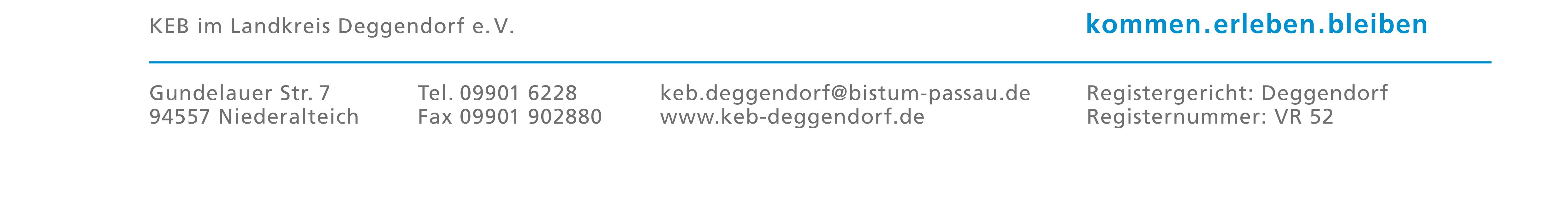 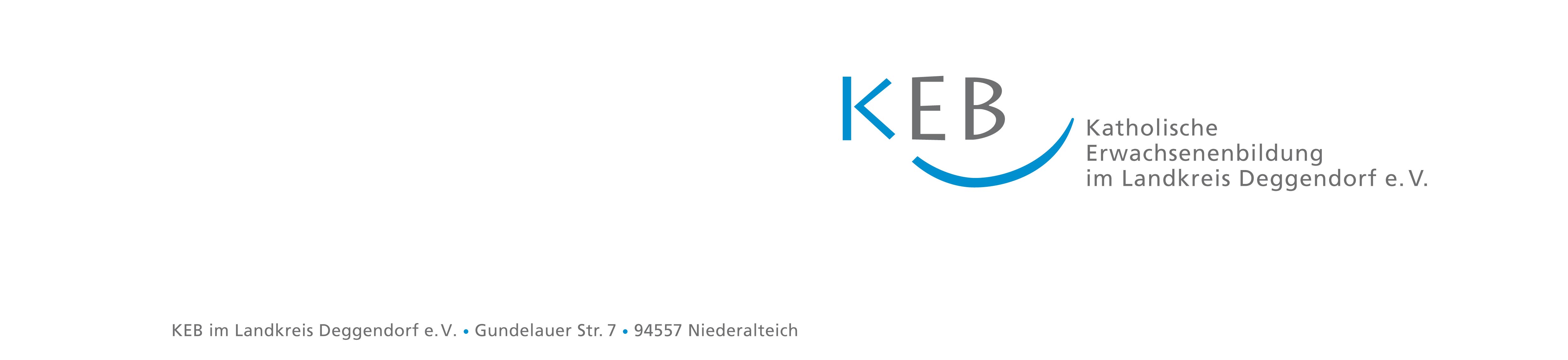 